What to do today1. Read and listen to a poemRead The Sound Collector. What do you notice about the poem? Which line do you think is most memorable?Listen to Roger McGough (the poet) read the poem. What do you notice new when you hear the poem read?https://www.youtube.com/watch?v=cIL0kgnxJIo 2. Make notes about the sounds in your houseBe very quiet and try to listen to the sounds in your house for 2-3 minutes.  Listen for sounds coming from outside too. What might you hear at different times of the day? Early in the morning? In the evening? Late at night? Think about how to describe these sounds and note them down. 3.  Write a poem about the sounds in your house Use Planning a Poem to help you to write a poem about the sounds in your house. Practise reading your poem out loud. Change any parts that don’t sound right to you. Try these Fun-Time ExtrasAsk someone else in your house to make a list of the sounds they notice. Do theirs match yours?Read and share your poem with somebody else. You could record a version to share.Write a version of the poem as if you were somewhere else – back at school or outside somewhere.Find out more about Roger McGough:https://childrens.poetryarchive.org/poet/roger-mcgough/The Sound CollectorRoger McGoughp.408, Read MeSound in my houseListen very carefully and write down the sounds you can hear.Planning a PoemThink of different nouns which could make a sound to be collected: write them, draw a circle round them and then think of different onomatopoeic words to convey their sound.e.g. Start looking for potential rhymes with your nouns, e.g. phone & moan, telly &  belly and consider swapping hard nouns for easier ones, e.g.  swapping ‘porridge’ for oats/bowl.  You can underline rhyming pairs in the same colour.Choose your favourite onomatopoeic words and begin to develop lots of possible lines,e.g.The pinging of the phoneWhen you have lots of lines, try arranging them following the pattern of the original poem (ABCB). You only need two rhyming lines per stanza so you can place your trickier words (microwave, Alexa, tablet, etc.) in the non-rhyming positions.You could try extending some of the lines, so the sound image takes up two lines,e.g.  The pinging of the phone		As the messages beginRead your lines aloud to listen for the rhythm. You may need to rearrange words or swap them to keep to the rhythm of the original poem.The Sound-Collector – New VersionCarefully write your poem here. You could start and end it in the same way as the original. 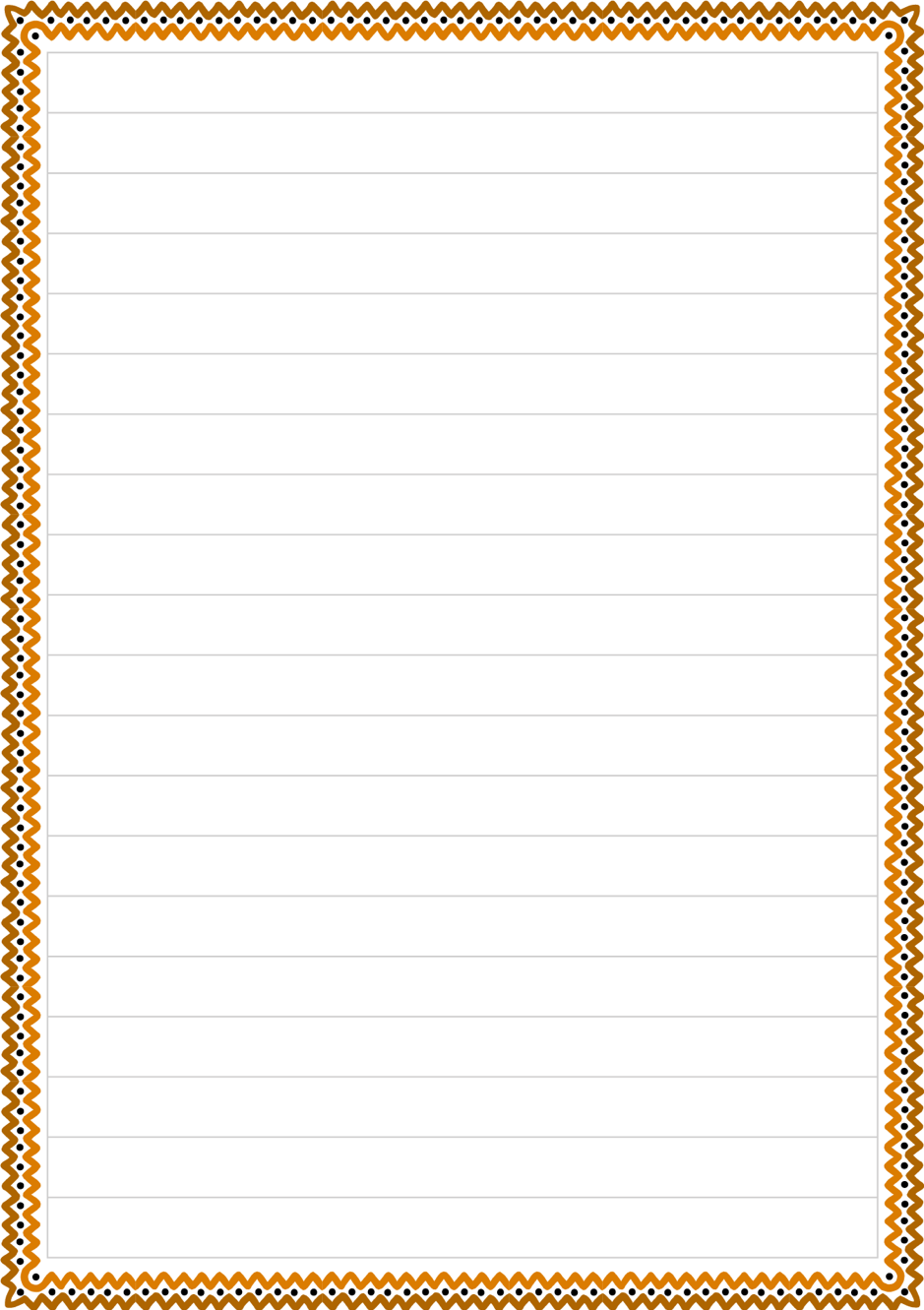 dA stranger called this morningDressed all in black and greyPut every sound into a bagAnd carried them awayThe whistling of the kettleThe turning of the lockThe purring of the kittenThe ticking of the clockThe popping of the toasterThe crunching of the flakesWhen you spread the marmaladeThe scraping noise it makesThe hissing of the frying-panThe ticking of the grillThe bubbling of the bathtubAs it starts to fillThe drumming of the raindropsOn the window-paneWhen you do the washing up The gurgle of the drain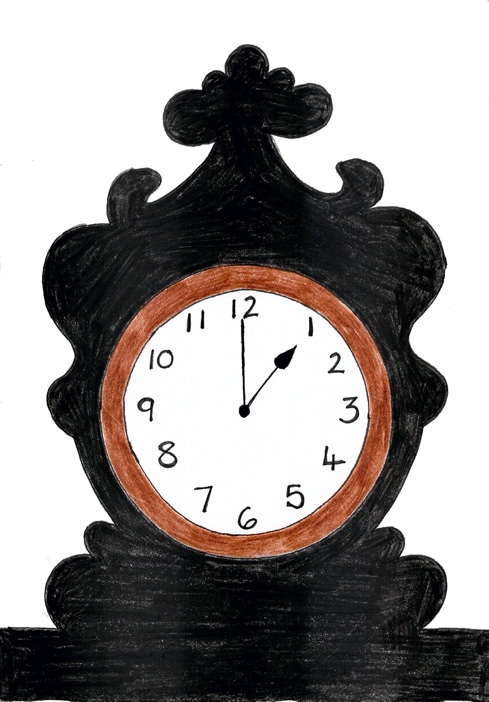 A stranger called this morningDressed all in black and greyPut every sound into a bagAnd carried them awayThe whistling of the kettleThe turning of the lockThe purring of the kittenThe ticking of the clockThe popping of the toasterThe crunching of the flakesWhen you spread the marmaladeThe scraping noise it makesThe hissing of the frying-panThe ticking of the grillThe bubbling of the bathtubAs it starts to fillThe drumming of the raindropsOn the window-paneWhen you do the washing up The gurgle of the drainThe crying of the babyThe squeaking of the chairThe swishing of the curtainThe creaking of the stairA stranger called this morningHe didn’t leave his nameLeft us only silenceLife will never be the same.